Утвержден Приказом Закрытого Акционерного Общества «Азербайджанское Каспийское Морское Пароходство» от 01 декабря 2016 года, № 216.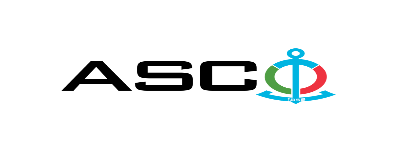 ЗАКРЫТОЕ АКЦИОНЕРНОЕ ОБЩЕСТВО «АЗЕРБАЙДЖАНСКОЕ КАСПИЙСКОЕ МОРСКОЕ ПАРОХОДСТВО» ОБЪЯВЛЯЕТ О ПРОВЕДЕНИИ ОТКРЫТОГО КОНКУРСА НА ЗАКУПКУ СТАЛЬНЫХ ПРОКАТОВ НЕОБХОДИМЫХ ДЛЯ СТРУКТУРНЫХ УПРАВЛЕНИИ:К о н к у р с № AM091 / 2021                                                       (на бланке участника-претендента)ПИСЬМО-ЗАЯВКА НА УЧАСТИЕ В ОТКРЫТОМ КОНКУРСЕ Город _______       “___”_________20___года ___________№           							                                                                                          Председателю Комитета по Закупкам АСКОГосподину Дж. МахмудлуНастоящей заявкой [с указанием полного наименования претендента-подрядчика] подтверждает намерение принять участие в открытом конкурсе № [с указанием претендентом номера конкурса], объявленном «АСКО» в связи с закупкой «__________». При этом подтверждаем, что в отношении [с указанием полного наименования претендента-подрядчика] не проводится процедура ликвидации, банкротства, деятельность не приостановлена, а также отсутствуют иные обстоятельства, не позволяющие участвовать в данном тендере.  Гарантируем, что [с указанием полного наименования претендента-подрядчика] не является лицом, связанным с АСКО. Сообщаем, что для оперативного взаимодействия с Вами по вопросам, связанным с представленной документацией и другими процедурами, нами уполномочен:Контактное лицо : Должность контактного лица: Телефон :  E-mail: Приложение:Оригинал  банковского  документа об  оплате взноса за участие в конкурсе –  на ____ листах.________________________________                                   _______________________(Ф.И.О. уполномоченного лица) (подпись уполномоченного лица)_________________________________                                                  (должность уполномоченного лица)                                                                                                                                                                   M.П.ПЕРЕЧЕНЬ ТОВАРОВ :Контактное лицо по техническим вопросам  Агамалиев Ульви, начальник технического отдела Судоремонтно-строительного Завода “Зых”Телефон : +99455 999 93 43Электронная почта:     ulvi.agamaliyev@asco.az  До заключения договора купли-продажи с компанией победителем конкурса  проводится проверка претендента в соответствии с правилами закупок АСКО.     Компания должна перейти по этой ссылке (http://asco.az/sirket/satinalmalar/podratcilarin-elektron-muraciet-formasi/), чтобы заполнить специальную форму или представить следующие документы:Устав компании (со всеми изменениями и дополнениями)Выписка из реестра коммерческих юридических лиц (выданная в течение последнего 1 месяца)Информация об учредителе юридического лица  в случае если учредитель является юридическим лицомИНН свидететльствоПроверенный аудитором  баланс бухгалтерского учета или налоговая декларация (в зависимости от системы налогообложения) / справка на отсутствие налоговой задолженности в органах налогообложения Удостоверения личности законного представителяЛицензии учреждения необходимые для оказания услуг / работ (если применимо)Договор не будет заключен с компаниями которые не предоставляли указанные документы и не получили позитивную оценку по результатам процедуры проверки и они будут исключены из конкурса !  Перечень документов для участия в конкурсе:Заявка на участие в конкурсе (образец прилагается) ; Банковский документ об оплате взноса за участие в конкурсе ; Конкурсное предложение ; Банковская справка о финансовом положении грузоотправителя за последний год (или в течении периода функционирования) ;Справка из соответствующих налоговых органов об отсутствии  просроченных обязательств по налогам и другим обязательным платежам в Азербайджанской Республике, а также об отсутствии неисполненных обязанностей налогоплательщика, установленных Налоговым кодексом Азербайджанской Республики в течение последнего года (исключая период приостановления). На первичном этапе, заявка на участие в конкурсе (подписанная и скрепленная печатью) и банковский документ об оплате взноса за участие (за исключением конкурсного предложения) должны быть представлены на Азербайджанском, русском или английском языках не позднее 17:00 (по Бакинскому времени) 06 декабря 2021 года по месту нахождения Закрытого Акционерного Общества «Азербайджанское Каспийское Морское Пароходство» (далее – «АСКО» или "Закупочная Организация") или путем отправления на электронную почту контактного лица. Остальные документы должны быть представлены в конверте конкурсного предложения.   Перечень (описание) закупаемых товаров, работ и услуг прилагается.Сумма взноса за участие в конкурсе и приобретение Сборника Основных Условий :Претенденты, желающие принять участие в конкурсе, должны оплатить нижеуказанную сумму взноса за участие в конкурсе (название организации проводящий конкурс и предмет конкурса должны быть точно указаны в платежном поручении) путем перечисления средств на банковский счет АСКО с последующим представлением в АСКО документа подтверждающего оплату, в срок не позднее, указанного в первом разделе.  Претенденты, выполнявшие данное требование, вправе приобрести Сборник Основных Условий по предмету закупки у контактного лица в электронном или печатном формате в любой день недели с 09.00 до 18.00 часов до даты, указанной в разделе IV объявления.Размер взноса за участие (без НДС): 250 (двести пятьдесят) АЗН.  Допускается оплата суммы взноса за участие в манатах или в долларах США и Евро в эквивалентном размере.   Номер счета :Взнос за участие в конкурсе не подлежит возврату ни при каких обстоятельствах, за исключением отмены конкурса АСКО !Гарантия на конкурсное предложение:Для конкурсного предложения требуется банковская гарантия в сумме не менее 1 (одного)% от цены предложения. Форма банковской гарантии будет указана в Сборнике Основных Условий. Оригинал банковской гарантии должен быть представлен в конкурсном конверте вместе с предложением. В противном случае Закупочная Организация оставляет за собой право отвергать такое предложение. Финансовое учреждение, выдавшее гарантию, должно быть принято в финансовых операциях в Азербайджанской Республике и / или в международном уровне. Закупочная организация  оставляет за собой право не принимать никаких недействительных  банковских гарантий.В случае если лица, желающие принять участие в конкурсе закупок, предпочтут  представить гарантию другого типа  (аккредитив, ценные бумаги,  перевод средств на счет указанный в тендерных документах, депозит и другие финансовые активы), в этом случае должны предварительно запросить АСКО посредством контактного лица, указанного в объявлении и получить согласие  о возможности приемлемости такого вида гарантии. Сумма гарантии за исполнение договора требуется в размере 5 (пяти) % от закупочной цены.Для текущей закупочной операции Закупающая Организация произведет оплату только после того, как услуги будут приняты на основе акта о приема и сдачи услуг, предоплата не предусмотрена.Предельный срок и время подачи конкурсного предложения :Участники, представившие заявку на участие и банковский документ об оплате взноса за участие в конкурсе до срока, указанного в первом разделе, должны представить свои конкурсные предложения в «АСКО» в запечатанном конверте (один оригинальный экземпляр и одна копия) не позднее 17:00 (по Бакинскому времени) 13 декабря 2021 года.Конкурсные предложения, полученные позже указанной даты и времени, не вскрываются и возвращаются участнику.Адрес закупочной организации :Азербайджанская Республика, город Баку AZ1029 (индекс), Пр. Нефтяников 2, Комитет по Закупкам АСКО. Контактное лицо :Шахрияр КулиевСпециалист по закупкам Департамента Закупок АСКОТелефон :  +99455 444 36 37Адрес электронной почты :  shahriyar.quliyev @ asco.az,  tender@asco.az Агамалиев УльвиНачальник технического отдела Судоремонтно-строительного завод “Зых”Телефонный номер: +99455 999 93 43Адрес электронной почты: ulvi.agamaliyev@asco.azПо юридическим вопросам :Телефонный номер: +994 12 4043700 (внутр. 1053)Адрес электронной почты:  tender@asco.azДата, время и место вскрытия конвертов с конкурсными предложениями :Вскрытие конвертов будет производиться в 15.00 (по Бакинскому времени) 14 декабря 2021 года по адресу, указанному в разделе V. Лица, желающие принять участие в вскрытии конверта, должны представить документ, подтверждающий их участие (соответствующую доверенность от участвующего юридического или физического лица) и удостоверение личности не позднее, чем за полчаса до начала конкурса.Сведения о победителе конкурса :Информация о победителе конкурса будет размещена в разделе «Объявления» официального сайта АСКО.№Наименование товараЕдиница измеренияЕдиница измеренияКоличествоТребуемые сертификаты Судоремонтно-строительный Завод “Зых” Судоремонтно-строительный Завод “Зых” Судоремонтно-строительный Завод “Зых” Судоремонтно-строительный Завод “Зых” Судоремонтно-строительный Завод “Зых” Судоремонтно-строительный Завод “Зых”1Прокат стальной листовой ПВ-О- 3 х 1500 х 6000 ГОСТ 5521-93/РC D32 ГОСТ 5521-93Прокат стальной листовой ПВ-О- 3 х 1500 х 6000 ГОСТ 5521-93/РC D32 ГОСТ 5521-93тонна5Сертификат качества и соответствия / Сертификат Международного Морского Классификационного Общества2Прокат стальной листовой ПВ-О- 5 х 1500 х 6000 ГОСТ 5521–93/РC D32 ГОСТ 5521-93Прокат стальной листовой ПВ-О- 5 х 1500 х 6000 ГОСТ 5521–93/РC D32 ГОСТ 5521-93тонна20Сертификат качества и соответствия / Сертификат Международного Морского Классификационного Общества3Прокат стальной листовой ПВ-О- 8 х 1500 х 6000 ГОСТ 5521–93  / РC Д32 ГОСТ 5521-93Прокат стальной листовой ПВ-О- 8 х 1500 х 6000 ГОСТ 5521–93  / РC Д32 ГОСТ 5521-93тонна160Сертификат качества и соответствия / Сертификат Международного Морского Классификационного Общества4Прокат стальной листовой ПВ-О- 10 х 1500 х 6000 ГОСТ 5521–93  / РC Д32 ГОСТ 5521-93Прокат стальной листовой ПВ-О- 10 х 1500 х 6000 ГОСТ 5521–93  / РC Д32 ГОСТ 5521-93тонна160Сертификат качества и соответствия / Сертификат Международного Морского Классификационного Общества5Прокат стальной листовой ПВ-О- 12 х 1500 х 6000 ГОСТ 5521-93 / РC Д32 ГОСТ 5521-93Прокат стальной листовой ПВ-О- 12 х 1500 х 6000 ГОСТ 5521-93 / РC Д32 ГОСТ 5521-93тонна100Сертификат качества и соответствия / Сертификат Международного Морского Классификационного Общества6Полособульб 10-В-МД ГОСТ 21937-76 L = 6000 мм)Полособульб 10-В-МД ГОСТ 21937-76 L = 6000 мм)тонна10Сертификат качества и соответствия / Сертификат Международного Морского Классификационного Общества7Полособульб 14-В-МД ГОСТ 21937-76 L = 6000 ммПолособульб 14-В-МД ГОСТ 21937-76 L = 6000 ммтонна20Сертификат качества и соответствия / Сертификат Международного Морского Классификационного Общества8Полособульб 16-В-МД ГОСТ 21937-76 L = 6000 ммПолособульб 16-В-МД ГОСТ 21937-76 L = 6000 ммтонна20Сертификат качества и соответствия / Сертификат Международного Морского Классификационного Общества